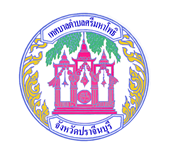 คู่มือการปฏิบัติงานเกี่ยวกับเรื่องร้องเรียนการทุจริต/แจ้งเบาะแสด้านการทุจริตและประพฤติมิชอบเทศบาลตำบลศรีมหาโพธิ  อำเภอศรีมหาโพธิ  จังหวัดปราจีนบุรีคำนำ  		ศูนย์รับเรื่องราวร้องทุกข์ เทศบาลตำบลศรีมหาโพธิ มีบทบาทหน้าที่หลักในทิศทาง วางกรอบการดำเนินงานป้องกันและปราบปรามการทุจริตและประพฤติมิชอบและคุ้มครองจริยธรรมของส่วนราชการให้สอดคล้องกับยุทธศาสตร์ชาติว่าด้วยการป้องกันและปราบปรามการทุจริตเพื่อใช้เป็นเครื่องมือสำคัญในการสร้างการมีส่วนร่วมจากทุกภาคีเครือข่ายด้านการป้องกันและปราบปรามการทุจริตคอรัปชั่น การส่งเสริมและคุ้มครองจริยธรรมทั้งภาครัฐและภาคเอกชนโดยร่วมกำหนดเป้าหมายการพัฒนานำกลยุทธ์ไปสู่การปฏิบัติตามแผนงาน/โครงการที่วางไว้ไปสู่เป้าหมายเดียวกันคือความสำเร็จอย่างมีประสิทธิภาพและประสิทธิผลนอกจากนี้  ยังมีหน้าที่สำคัญในการประสานติดตามหน่วยงานที่เกี่ยวข้องกับการจัดการเรื่องร้องเรียนการทุจริตและประพฤติมิชอบ  จากช่องทางการร้องเรียนของศูนย์รับเรื่องราวร้องทุกข์ ๓ ช่องทาง ประกอบด้วย ๑.) เว็บไซต์ https://www. www.srimahaphot.go.th) ๒.) เฟสบุ๊ค "เทศบาลตำบลศรีมหาโพธิ อำเภอศรีมหาโพธิ จังหวัดปราจีนบุรี” ๓.) เบอร์โทรศัพท์ 037-๒๗๙๑๓๗     		ศูนย์รับเรื่องราวร้องทุกข์ เทศบาลตำบลศรีมหาโพธิ ได้ทบทวนคู่มือการปฏิบัติงานกระบวนการจัดเรื่องร้องเรียน/แจ้งเบาะแสด้านการทุจริตและประพฤติมิชอบ เพื่อเป็นวิธีปฏิบัติงาน (Work Instruction) สอดรับกับกระบวนการจัดการเรื่องร้องเรียน/ร้องทุกข์ ของกองยุทธศาสตร์และงบประมาณเทศบาลตำบลศรีมหาโพธิ หวังเป็นอย่างยิ่งว่าคู่มือการปฏิบัติงานกระบวนการจัดเรื่องร้องเรียนการทุจริต/แจ้งเบาะแสต้านการทุจริตและประพฤติมิชอบ จะเป็นประโยชน์สำหรับหน่วยงานและบุคลากรผู้ปฏิบัติงานที่จำนำไปเป็นมาตรฐานอย่างมีคุณภาพ           	สิบตรีศุภกร กิตติโทวงษ์ 						    นายกเทศมนตรีตำบลศรีมหาโพธิบทที่ ๑บทนำ๑.หลักการและเหตุผล 		ศูนย์รับเรื่องราวร้องทุกข์ เทศบาลตำบลศรีมหาโพธิ มีบทบาทหน้าที่หลักในการกำหนดทิศทาง วางกรอบการดำเนินงานการป้องกันและปราบปรามการทุจริตและประพฤติมิชอบ การส่งเสริมและคุ้มครองจริยธรรมของส่วนราชการ ให้สอดคล้องกับยุทธศาสตร์ชาติว่าด้วยการป้องกันและปราบปรามการทุจริต เพื่อใช้เป็นเครื่องมือสำคัญในการสร้างการมีส่วนร่วมจากทุกภาคีเครือข่ายด้านการป้องกันและปราบปรามการทุจริตคอรัปชั่น การส่งเสริมและคุ้มครองจริยธรรมบุคลากรเทศบาลตำบลศรีมหาโพธิทุกระดับกำหนดมาตรการปลูกจิตสำนึก ป้องกัน ปราบปราม และสร้างเครือข่ายในการป้องกันและปราบปรามการทุจริต มุ่งเน้นป้องกันการทุจริต โดยร่วมกำหนดเป้าหมายการพัฒนานำกลยุทธ์การป้องกัน การส่งเสริมและคุ้มครองจริยธรรมสู่การปฏิบัติตามแผนงานโครงการที่วางไว้ไปสู่เป้าหมายเดียวกัน คือ ความสำเร็จอย่างมีประสิทธิภาพและประสิทธิผล ประชาชนได้รับบริการที่ดีมีความพึงพอใจ เชื่อมั่น และศรัทธาต่อการบริหารราชการของหน่วยงาน นำไปสู่คู่ดัชนีภาพลักษณ์ของประเทศไทย (CPI : Corruption Perception Index) 		นอกจากนี้ ยังมีหน้าที่สำคัญในการรับแจ้งเบาะแสและเรื่องร้องเรียน ประสาน ติดตาม หน่วยงานที่เกี่ยวข้องกับการจัดการเรื่องร้องเรียนทุจริตและประพฤติมิชอบ จากช่องทางการร้องเรียนของศูนย์รับเรื่องราวร้องทุกข์ ๓ ช่องทาง ประกอบด้วย ๑.) เว็บไซต์ https://www. www.srimahaphot.go.th) ๒.) เฟสบุ๊ค "เทศบาลตำบลศรีมหาโพธิ อำเภอศรีมหาโพธิ จังหวัดปราจีนบุรี” ๓.) เบอร์โทรศัพท์ 037-๒๗๙๑๓๗                     ในส่วนการปฏิบัติงานนั้น ดำเนินการตามกระบวนงานจัดการเรื่องร้องเรียน/ร้องทุกข์ ที่สอดคล้องกับพระราชกฤษฎีกาว่าด้วยหลักเกณฑ์และวิธีการบริหารกิจการบ้านเมืองที่ดี พ.ศ. ๒๕๕๖ มาตรา ๓๘ กำหนดว่า"เมื่อส่วนราชการใดได้รับการติดต่อสอบถามเป็นหนังสือจากประชาชน หรือส่วนราชการด้วยกันเกี่ยวกับงานที่อยู่ในอำนาจหน้าที่ของส่วนราชการนั้น ให้เป็นหน้าที่ของส่วนราชการนั้นที่จะต้องตอบคำถามหรือแจ้งการดำเนินการให้ทราบภายใน ๑๕ วัน หรือภายในระยะเวลาที่กำหนดบนพื้นฐานของหลักธรรมาภิบาล (Good Governance)		ซึ่งอำนาจหน้าที่ดำเนินการเกี่ยวกับข้อร้องเรียนการทุจริต การปฏิบัติหรือละเว้นการปฏิบัติหน้าที่โดยมิชอบของเจ้าหน้าที่ส่วนราชการ จึงเป็นเรื่องที่ศูนย์รับเรื่องราวร้องทุกข์เทศบาลตำบลศรีมหาโพธิ เป็นต้องดำเนินการเพื่อตอบสนองความต้องการของประชาชน   นอกจากนี้ยังได้บูรณาการร่วมกับศูนย์ดำรงธรรมอำเภอศรีมหาโพธิ เพื่อให้แนวทางการดำเนินงานเป็นไปในทิศทางเดียวกัน เกิดเป็นรูปธรรม มีมาตรฐาน ประสิทธิภาพและประสิทธิผล สามารถแก้ไขปัญหาของประชาชน สร้างภาพลักษณ์และความเชื่อมั่น ตอบสนองความต้องการของประชาชนเป็นสำคัญภายใต้การอภิบาลระบบการรับเรื่องราวร้องเรียน/ร้องทุกข์ คือการป้องกัน ส่งเสริม การรักษา และการฟื้นฟูบนพื้นฐานของหลักธรรมาภิบาล (Good Governance) ของระบบอย่างสูงสุดและยั่งยืนต่อไป-2-//2.วัตถุประสงค์...-2-๒.วัตถุประสงค์ 		๑) เพื่อให้บุคลากรผู้เกี่ยวข้อง หรือเจ้าหน้าที่ผู้รับผิดชอบสามารถนำไปเป็นกรอบแนวทาง การดำเนินงานให้เกิดรูปธรรม ปฏิบัติงานตามมาตรฐาน กระบวนการจัดการเรื่องร้องเรียน/แจ้งเบาะแสด้านการทุจริตและประพฤติมิชอบ ได้อย่างมีประสิทธิภาพ 		๒) เพื่อให้มั่นใจว่ากระบวนการจัดการเรื่องร้องเรียน/แจ้งเบาะแสต้านการทุจริตและประพฤติมิชอบใช้เป็นแนวทางการปฏิบัติงานตามขั้นตอน ที่สอดคล้องกับข้อกำหนด ระเบียบ หลักเกณฑ์ และกฎหมาย ที่เกี่ยวข้องกับเรื่องร้องเรียน/ร้องทุกข์ อย่างครบถ้วนและมีประสิทธิภาพ 		๓) เพื่อเป็นหลักฐานแสดงขั้นตอนและวิธีการปฏิบัติงาน ที่สามารถถ่ายทอดให้กับผู้เข้ามาปฏิบัติงานใหม่ พัฒนาให้การทำงานเป็นมืออาชีพ รวมทั้งแสดงหรือเผยแพร่ให้กับบุคคล หรือผู้ให้บริการให้สามารถเข้าใจและใช้ประโยชน์จากกระบวนการที่มีอยู่ รวมถึงเสนอแนะ ปรับปรุงกระบวนการในการปฏิบัติงาน 		4) เพื่อพิทักษ์สิทธิของประชาชนและผู้ร้องเรียน/แจ้งเบาะแส ตามหลักธรรมาภิบาล (Good Governance)๓. บทบาทหน้าที่ของหน่วยงานที่รับมอบหมาย 		มีบทบาทหน้าที่ในการดำเนินการเสริมสร้างความเข้มแข็งและเป็นเครือข่ายสำคัญในการขับเคลื่อนนโยบายและมาตรการต่างๆ ในการต่อต้านการทุจริตในองค์กร รวมทั้งบูรณาการเชื่อมโยงกับศูนย์ปฏิบัติการต่อต้านการทุจริตคอรัปชั่น 		๑) เสนอแนะแก่หัวหน้าส่วนราชการเกี่ยวกับการป้องกันและปราบปรามการทุจริตและประพฤติมิชอบของส่วนราชการ รวมทั้งจัดทำแผนปฏิบัติการป้องกันและปราบปรามการทุจริตและประพฤติมิชอบของส่วนราชการสอดคล้องกับยุทธศาสตร์ว่าด้วยการป้องกันและปราบปรามการทุจริต และนโยบายของรัฐบาล 		๒) ประสาน เร่งรัดและกำกับให้หน่วยงานในสังกัดดำเนินการตามแผนปฏิบัติการป้องกันและปราบปรามการทุจริตและประพฤติมิชอบของส่วนราชการ 		3) ดำเนินการเกี่ยวกับข้อร้องเรียนการทุจริต การปฏิบัติหรือการละเว้นการปฏิบัติหน้าที่ โดยเจ้าหน้าที่ส่วนราชการ 		4) คุ้มครองจริยธรรมตามประมวลจริยธรรมข้าราชการ พนักงานส่วนท้องถิ่น 		๕) ประสานงานเกี่ยวข้องกับการป้องกันและปราบปรามการทุจริตและประพฤติมิชอบ และการคุ้มครองจริยธรรมกับหน่วยงานที่เกี่ยวห้อง 		๖) ติดตาม ประเมินผล และจัดทำรายงานป้องกันและปราบปรามการทุจริตและประพฤติมิขอบ และการคุ้มครองจริยธรรม เสนอหัวหน้าส่วนราชการและหน่วยงานที่เกี่ยวข้อง 		7) ปฏิบัติงาน สนับสนุนการปฏิบัติงานของหน่วยงานที่เกี่ยวข้อง หรือที่ได้รับมอบหมาย-3-//4.การร้องเรียน...-3-๔. การร้องเรียน/แจ้งเบาะแส๑.) เว็บไซต์ https://www.srimahaphot.go.th๒.) เฟสบุ๊ค "เทศบาลตำบลศรีมหาโพธิ อำเภอศรีมหาโพธิ จังหวัดปราจีนบุรี” ๓.) เบอร์โทรศัพท์ 037-๒๗๙๑๓๗5.หลักเกณฑ์ในการรับเรื่องร้องเรียน/แจ้งเบาะแสด้านการทุจริตและประพฤติมิขอบ 	๑) ชื่อ ที่อยู่ของผู้ร้องเรียนแจ้งเบาะแส 	๒) วัน เดือน ปี ของหนังสือร้องเรียน/แจ้งเบาะแส 	๓) ข้อเท็จจริง หรือพฤติการณ์ของเรื่องร้องเรียน/เรื่องแจ้งเบาะแส  ปรากฏอย่างชัดเจนว่ามีมูลข้อเท็จจริงหรือ     ชี้ช่องทางการแจ้งเบาะแสเกี่ยวกับการทุจริตของเจ้าหน้าที่/หน่วยงาน จัดแจ้งเพียงพอที่สามารถดำเนินการสืบสวน/สอบสวนได้ 	4) ระบุพยาน เอกสาร พยานวัตถุ และพยานบุคคล (ถ้ามี)    		-ใช้ถ้อยคำสุภาพหรือข้อความสุภาพ-4-//6.แผนผัง...-4-๖.แผนผังกระบวนการจัดการเรื่องร้องเรียน/แจ้งเบาะแสด้านการทุจริตและประพฤติมิชอบ            กระบวนการจัดการเรื่องร้องเรียน/ร้องทุกข์-5-/7.ขั้นตอนการ…-5-๗.ขั้นตอนการปฏิบัติงาน 		๑) เจ้าหน้าที่ศูนย์รับเรื่องราวร้องทุกข์ เทศบาลตำบลศรีมหาโพธิ รับเรืองร้องเรียน/แจ้งเบาะแสด้านการทุจริตและประพฤติมิชอบ จากช่องทางการร้องเรียน ๓ ช่องทาง 		๒) เจ้าหน้าที่ศูนย์รับเรื่องราวร้องทุกข์ คัดแยกหนังสือ วิเคราะห์เนื้อหา ของเรื่องร้องเรียน/แจ้งเบาะแสด้านการทุจริตและประพฤติมิชอบ 		๓) เจ้าหน้าที่ศูนย์รับเรื่องราวร้องทุกข์ สรุปความเห็นเสนอและจัดทำหนังสือถึงผู้บังคับบัญชาเหนือขึ้นไป ทราบและพิจารณา 		4) เจ้าหน้าที่ศูนย์รับเรื่องราวร้องทุกข์ ส่งเรื่องให้หน่วยงานที่เกี่ยวข้องดำเนินการ/ตอบข้อซักถาม ชี้แจ้งข้อเท็จจริง 		๕) เจ้าหน้าที่ศูนย์รับเรื่องราวร้องทุกข์ แจ้งผู้ร้องเรียน/ร้องทุกข์ เพื่อทราบเบื้องต้นภายใน ๑๕ วัน 		6) เจ้าหน้าที่ศูนย์รับเรื่องราวร้องทุกข์ รับรายงานและติดตามความก้าวหน้าผสมการดำเดินงานจากหน่วยงานที่เกี่ยวข้อง 		๗) เจ้าหน้าที่ศูนย์รับเรื่องราวร้องทุกข์ เก็บข้อมูลในระบบสารบรรณ เพื่อการประมวลและสรุปวิเคราะห์เสนอผู้บริหาร 		๘) เจ้าหน้าที่ศูนย์รับเรื่องราวร้องทุกข์ จัดเก็บเรื่อง8. การรับและตรวจสอบข้อร้องเรียน/แจ้งเบาะแสด้านการทุจริตและประพฤติมิชอบดำเนินการรับและติดตามตรวจสอบข้อร้องเรียน/แจ้งเบาะแสต้านการทุจริตและประพฤติมิชอบที่เข้ามายังหน่วยงานจากช่องทาง โดยมีข้อปฏิบัติตามที่กำหนด ดังนี้ภาคผนวก  แบบคำร้องเรียน/ร้องทุกข์(ด้วยตนเอง) 					ศูนย์รับเรื่องราวร้องทุกข์ 					สำนักงานเทศบาลตำบลศรีมหาโพธิ		ตำบลศรีมหาโพธิ อำเภอศรีมหาโพธิ					จังหวัดปราจีนบุรี 25๑๔0	วัน.........เดือน.........................พ.ศ. ..................เรื่อง………………………………………………………………….เรียน นายกเทศมนตรีตำบลศรีมหาโพธิ	 	 	ข้าพเจ้า…………………………………….………………….…......อายุ.............ปี อยู่บ้านเลขที่....................................หมู่ที่……..…..……ตำบล………...….…..…………..อำเภอ.................................................จังหวัด.....................................................โทรศัพท์……………………………..อาชีพ……………..……………………………………ตำแหน่ง……………..…………………………………………เลขที่บัตรประชาชน…………………………………………………………ออกโดย………………………………………….………………………………วันที่ออกบัตร…………………………….....…บัตรหมดอายุ…………..……………………. มีความประสงค์ขอร้องเรียน/แจ้งเบาะแสการต่อต้านการทุจริต เพื่อให้เทศบาลตำบลศรีมหาโพธิ พิจารณาดำเนินการตรวจสอบ หรือช่วยเหลือและแก้ไขปัญหาในเรื่อง……………………………………………………………………………………………………………………………………………………………………………………………………………………………………………………………………………………………………………………………………………………………………………………………………………………………………………………………………………………………………………………………………... 		ทั้งนี้  ข้าพเจ้าขอรับรองว่าคำขอร้องเรียน/แจ้งเบาะแสการต่อต้านการทุจริต  ตามข้างต้นเป็นจริง        ทุกประการ โดยข้าพเจ้าขอส่งเอกสารหลักฐานประกอบการร้องเรียน/แจ้งเบาะแสการต่อต้านการทุจริต (ถ้ามี) ได้แก่ 		๑)........................................................................จำนวน.....................................ชุด 		๒)........................................................................จำนวน………………………………..ชุด 		๓)........................................................................จำนวน………………………………..ชุด 		จึงเรียนมาเพื่อโปรดพิจารณาดำเนินการต่อไป			ขอแสดงความนับถือ		 	     (..............................................)แบบคำร้องเรียน/ร้องทุกข์                                                      (ทางโทรศัพท์)					ศูนย์รับเรื่องราวร้องทุกข์ 					สำนักงานเทศบาลตำบลศรีมหาโพธิ		ตำบลศรีมหาโพธิ อำเภอศรีมหาโพธิ					จังหวัดปราจีนบุรี 25๑๔0 						วันที่............เดือน........................พ.ศ. ...............เรื่อง	…………………………………………………………………………………………………..………………………….เรียน	นายกเทศมนตรีตำบลศรีมหาโพธิ 		ข้าพเจ้า..............................................................อายุ................ปี อยู่บ้านเลขที่.................หมู่ที่.............ตำบล................................อำเภอ...................................จังหวัด.......................................โทรศัพท์...........................................อาชีพ............................................................... ตำแหน่ง........................................ มีความประสงค์ขอร้องเรียน/แจ้งเบาะแสการต่อต้านการทุจริต เพื่อให้เทศบาลตำบลศรีมหาโพธิ พิจารณาดำเนินการช่วยเหลือหรือแก้ไขปัญหาในเรื่อง........................................................................................................................................................................................................................................................................................................................................................................................................................................................................................................................................................................................................................................................................................................................................................................................................โดยอ้าง..............................................................................................................................................................................................................................................................................................................................................................................................................................................................................................................................เป็นหลักฐานประกอบการ	ทั้งนี้   ข้าพเจ้าขอรับรองว่าคำร้องเรียน/แจ้งเบาะแสการต่อต้านการทุจริต ตามข้างต้นเป็นจริงและเจ้าหน้าที่      ได้แจ้งให้ข้าพเจ้าทราบแล้ว ว่าหากเป็นคำร้องที่ไม่สุจริตอาจต้องรับผิดตามกฎหมายได้		 					(ลงชื่อ)............................................................เจ้าหน้าที่ผู้รับเรื่อง 					        	         (.............................................................) 					 	ตำแหน่ง............................................................				 	 	วันที่.............เดือน..................................พ.ศ................                                                         	 	เวลา......................................ช่องทางความถี่ในการตรวจสอบช่องระยะเวลาดำเนินการรับข้อมูล ร้องเรียน เพื่อประสานหาทางแก้ไขหมายเหตุร้องเรียนด้วยตนเองทุกครั้งที่มีผู้ร้องเรียนภายใน 15 วันทำการร้องเรียนผ่านเว็บไซต์ทุกวันภายใน 15 วันทำการร้องเรียนทาง facebookทุกวันภายใน 15 วันทำการ